The City School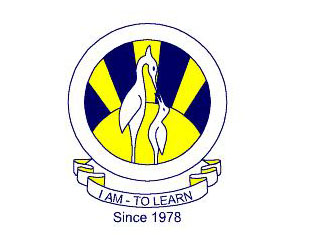 North Nazimabad Boys BranchIslamiyat
Class 9 & 10Teacher: Naveed Qureshi & Saadia Zaman
1 HOLYPROPHET'S LIFE IN MAKKAH2 OUTSTANDING QIALITIES OF THE HOLY PROPHET(S.A.W.)3 HIS BEHAVIOUR TOWARDS OTHERS4 SEALOF THE PROPHETThe City SchoolNorth Nazimabad Boys BranchGeographyClass 9Topic :  LAND FORMSQ 1 Briefly describe the main relief features of: Northern Mountains, Thar Desert, Deltas.Q 2 How had trade between Pakistan and Afghanistan been affected by the physical features of KPK and Baluchistan?Q 3 Describe what has been done in the recent years to make trade between Pakistan and Afghanistan easier?Q 4 How and why has the port of Karachi benefited from trade with Afghanistan?Q 5 Describe the main physical features of Gilgit Agency.Q 6 Describe the natural drainage of Indus Delta.Q 7 Compare the natural topographical and drainage features of the Upper Indus Plain with those of the Lower Indus Plain.Q 8 What is snowfield? Write the importance of snowfield.Q 9 Describe the relief of the Potwar Plateau.Q 10 Describe the drainage features of the Potwar plateau.Q 11 Write the importance of the Northern and the Western Mountains.